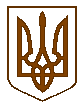 УКРАЇНАБілокриницька   сільська   радаРівненського   району    Рівненської    областічетверта чергова сесія восьмого скликанняпроєкт  РІШЕННЯвід  04 березня  2021  року                                                                         Про затвердження технічної документації із землеустрою щодо встановлення (відновлення) меж земельної ділянки в натурі (на місцевості) у спільну часткову власністьгр. Бестюк Вірі Василівні та гр.Бестюку Олегу ВячеславовичуРозглянувши заяву громадянки Бестюк Віри Василівни та громадянина Бестюка Олега Вячеславовича про затвердження технічної документації із землеустрою щодо встановлення (відновлення) меж земельної ділянки в натурі (на місцевості)  у спільну часткову власність для будівництва і обслуговування житлового будинку, господарських будівель і споруд (присадибна ділянка) в с. Шубків та керуючись статтями 121, 125, 126, 186 Земельного кодексу України, статтею 26 Закону України “ Про місцеве самоврядування в Україні ” за погодження постійної комісії з питань архітектури, містобудування, землевпорядкування та екологічної політики, сесія Білокриницької сільської радиВИРІШИЛА:Затвердити технічну документацію із землеустрою щодо встановлення (відновлення) меж земельної ділянки в натурі (на місцевості) (кадастровий номер 5624689800:02:014:0223) у спільну часткову власність громадянці Бестюк Вірі Василівні (3/4 частки)  та громадянину Бестюку Олегу Вячеславовичу (1/4 частки) для будівництва і обслуговування житлового будинку, господарських будівель і споруд (присадибна ділянка) площею  в с.Шубків на території Білокриницької сільської ради Рівненського району Рівненської області.Передати громадянці Бестюк Вірі Василівні (3/4 частки)  та громадянину Бестюку Олегу Вячеславовичу (1/4 частки) у спільну часткову власність земельну ділянку для будівництва і обслуговування житлового будинку, господарських будівель і споруд (присадибна ділянка) площею  за рахунок земель, що перебувають в користуванні, розташовану в с. Шубків на території Білокриницької сільської ради.Громадянці Бестюк Вірі Василівні та громадянину Бестюку Олегу Вячеславовичу оформити право спільної часткової  власності на земельну ділянку в порядку, визначеним законодавством.Контроль за виконанням даного рішення покласти на постійну комісію з питань архітектури, містобудування, землевпорядкування та екологічної політики сільської ради.Сільський голова                                                                  Тетяна ГОНЧАРУК